Муниципальное автономное общеобразовательное учреждение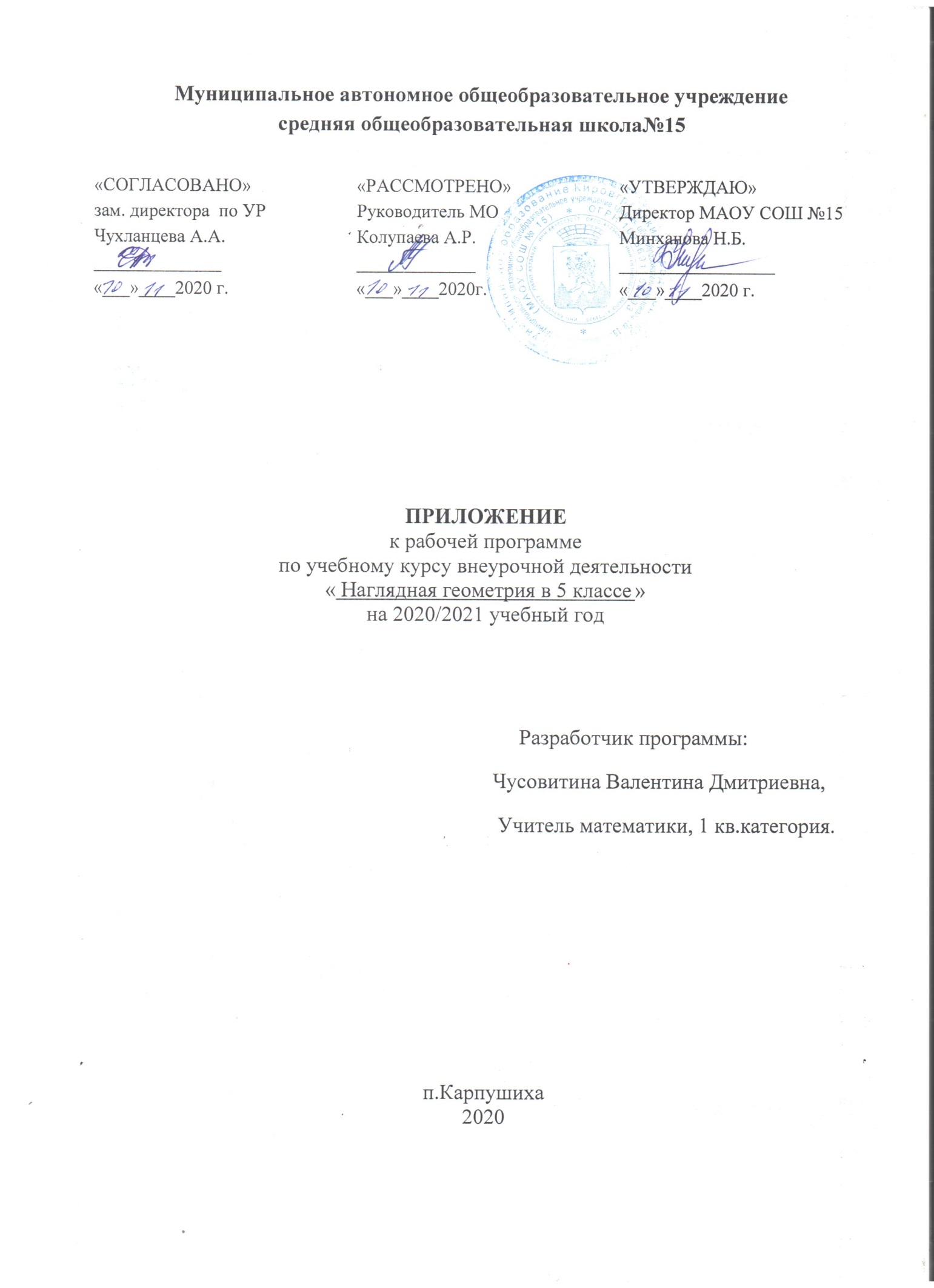 средняя общеобразовательная школа№15ПРИЛОЖЕНИЕк рабочей программепо учебному курсу внеурочной деятельности« Наглядная геометрия в 5 классе	»на 2020/2021 учебный год                                                                                Разработчик программы:                                                                           Чусовитина Валентина Дмитриевна,                                                                             Учитель математики, 1 кв.категория.п.Карпушиха  2020Приложение к рабочей программе по курсу внеурочной деятельности «НАГЛЯДНАЯ ГЕОМЕТРИЯ, 5 класс». 	Изменения, вносимые в рабочую программу путем включения в освоение нового учебного материала и формирование соответствующих планируемых результатов с теми умениями и видами деятельности, которые по результатам ВПР в сентябре-октябре 2020 г. были выявлены как проблемные поля.	Всероссийские проверочные работы (ВПР) проводились с учетом национально-культурной и языковой специфики многонационального российского общества в целях осуществления мониторинга результатов перехода на ФГОС и направлены на выявление качества подготовки обучающихся. Назначение КИМ для проведения проверочной работы по математике – оценить качество общеобразовательной подготовки обучающихся 4 классов в соответствии с требованиями ФГОС. ВПР позволяют осуществить диагностику достижения предметных и метапредметных результатов, в том числе уровня сформированности универсальных учебных действий (УУД) и овладения межпредметными понятиями. Результаты ВПР в совокупности с имеющейся в образовательной организации информацией, отражающей индивидуальные образовательные траектории обучающихся, могут быть использованы для оценки личностных результатов обучения.Всероссийские проверочные работы основаны на системнодеятельностном, компетентностном и уровневом подходах. В рамках ВПР наряду с предметными результатами обучения выпускников начальной школы оцениваются также метапредметные результаты, в том числе уровень сформированности универсальных учебных действий (УУД) и овладения межпредметными понятиями.Наиболее проблемными заданиями ВПР для пятиклассников нашей школы стали задания, связанные с геометрическими задачами и решение задач с применением математических знаний в практической (повседневной) ситуации.В содержание рабочей программы внесено изменение в виде дополнения к главам:Глава 2 : Вычисление периметра треугольника, прямоугольника и квадрата, Нахождение площади прямоугольника и квадрата. Выполнение построение геометрических фигур с заданными измерениями (отрезок, квадрат, прямоугольник) с помощью линейки, угольника, а также по клеткам тетради.Глава 3 Решение геометрических задач и задач с практическим содержанием.Изменения в планируемых результатах:Умение исследовать, распознавать геометрические фигуры, вычислять периметр треугольника, прямоугольника и квадрата, площадь прямоугольника и квадрата Умение изображать геометрические фигуры.Овладение основами логического и алгоритмического мышления, научатся интерпретировать информацию, полученную при проведении несложных исследований (объяснять, сравнивать и обобщать данные, делать выводы и прогнозы).Овладение основами пространственного воображения. Формирование умения описывать взаимное расположение предметов в пространстве и на плоскости.Изменения в тематическом планировании.Приложение к рабочей программе по учебному курсу внеурочной деятельностиПРИЛОЖЕНИЕк рабочей программепо учебному курсу внеурочной деятельности« Наглядная геометрия в 6 классе	»на 2020/2021 учебный год                                                                                Разработчик программы:                                                                           Чусовитина Валентина Дмитриевна,                                                                             Учитель математики, 1 кв.категория.п.Карпушиха 2020Приложение к рабочей программе по курсу внеурочной деятельности «НАГЛЯДНАЯ ГЕОМЕТРИЯ, 6 класс».Изменения, вносимые в рабочую программу путем включения в освоение нового учебного материала и формирование соответствующих планируемых результатов с теми умениями и видами деятельности, которые по результатам ВПР в сентябре-октябре 2020 г. были выявлены как проблемные поля.Всероссийские проверочные работы (ВПР) проводятся с учетом национально-культурной и языковой специфики многонационального российского общества в целях осуществления мониторинга результатов перехода на ФГОС и направлены на выявление качества подготовки обучающихся. Назначение КИМ для проведения проверочной работы по математике – оценить качество общеобразовательной подготовки обучающихся 5 классов в соответствии с требованиями ФГОС. ВПР позволяют осуществить диагностику достижения предметных и метапредметных результатов, в том числе уровня сформированности универсальных учебных действий (УУД) и овладения межпредметными понятиями. Результаты ВПР в совокупности с имеющейся в образовательной организации информацией, отражающей индивидуальные образовательные траектории обучающихся, могут быть использованы для оценки личностных результатов обучения.В рамках ВПР наряду с предметными результатами обучения учеников основной школы оцениваются также метапредметные результаты, в том числе уровень сформированности универсальных учебных действий (УУД) и овладения межпредметными понятиями. Предусмотрена оценка сформированности следующих УУД. Личностные действия: личностное, профессиональное, жизненное самоопределение. Регулятивные действия: планирование, контроль и коррекция, саморегуляция.Общеучебные универсальные учебные действия: поиск и выделение необходимой информации; структурирование знаний; осознанное и произвольное построение речевого высказывания в письменной форме; выбор наиболее эффективных способов решения задач в зависимости от конкретных условий; рефлексия способов и условий действия, контроль и оценка процесса и результатов деятельности; моделирование, преобразование модели.Логические универсальные действия: анализ объектов в целях выделения признаков; синтез, в том числе выведение следствий; установление причинно-следственных связей; построение логической цепи рассуждений; доказательство.   Коммуникативные действия: умение с достаточной полнотой и точностью выражать свои мысли в соответствии с задачами и условиями коммуникацииНаиболее проблемными заданиями ВПР для шестиклассников нашей школы стали задания, связанные с геометрическими задачами и решение задач с применением математических знаний в практической (повседневной) ситуации, а также задачи на нахождение числа по его части.В содержание рабочей программы внесено изменение в виде дополнения к главам:Глава 3: Сформировать умение применять математические знания для решения логических задач методом рассуждений. Развитие умений моделировать реальные ситуации на языке геометрии  Глава 4 Сформировать умение решение геометрических задач и задач с практическим содержанием, задачи на части.Изменения в планируемых результатах:Умение исследовать, распознавать геометрические фигуры.Овладение основами логического и алгоритмического мышления Научатся интерпретировать информацию, полученную при проведении несложных исследований (объяснять, сравнивать и обобщать данные, делать выводы и прогнозы).Овладение основами пространственного воображения. Формирование умений описывать взаимное расположение предметов в пространстве и на плоскости.Развитие представлений о числе и числовых системах от натуральных до действительных чисел. Решение задач на нахождение части числа и числа по его частиИзменения в тематическом планировании.Приложение к рабочей программе по учебному курсу внеурочной деятельностиПРИЛОЖЕНИЕк рабочей программепо учебному курсу внеурочной деятельности« Математический практикум в 7 классе»на 2020/2021 учебный год                                                                                Разработчик программы:                                                                           Чусовитина Валентина Дмитриевна,                                                                             Учитель математики, 1 кв.категория.п.Карпушиха  2020Приложение к рабочей программе по курсу внеурочной деятельности «Математический практикум, 7 класс».Изменения, вносимые в рабочую программу путем включения в освоение нового учебного материала и формирование соответствующих планируемых результатов с теми умениями и видами деятельности, которые по результатам ВПР в сентябре-октябре 2020 г. были выявлены как проблемные поля.Назначение КИМ для проведения проверочной работы по математике – оценить качество общеобразовательной подготовки обучающихся 6 классов в соответствии с требованиями ФГОСВ рамках ВПР наряду с предметными результатами обучения учеников основной школы оцениваются также метапредметные результаты, в том числе уровень сформированности универсальных учебных действий (УУД) и овладения межпредметными понятиями. Предусмотрена оценка сформированности следующих УУД. Личностные действия: личностное, профессиональное, жизненное самоопределение. Регулятивные действия: планирование, контроль и коррекция, саморегуляция.Общеучебные универсальные учебные действия: поиск и выделение необходимой информации; структурирование знаний; осознанное и произвольное построение речевого высказывания в письменной форме; выбор наиболее эффективных способов решения задач в зависимости от конкретных условий; рефлексия способов и условий действия, контроль и оценка процесса и результатов деятельности; моделирование, преобразование модели. Логические универсальные действия: анализ объектов в целях выделения признаков; синтез, в том числе выведение следствий; установление причинно-следственных связей; построение логической цепи рассуждений; доказательствоКоммуникативные действия: умение с достаточной полнотой и точностью выражать свои мысли в соответствии с задачами и условиями коммуникацииВ результате анализа Всероссийской проверочной работы по предмету «Математика» в 7 классе (за курс 6 класса) у учащихся были выявлены следующие дефициты сформированных знаний и умений:  умение выполнять вычисления с рациональными числами;  умение решать текстовые задачи;  умение выполнять вычисления с обыкновенными дробями;  умение проводить несложные практические вычисления с процентамиВ содержание рабочей программы внесено изменение в виде дополнения к главам:Глава 3: Сформировать умение применять математические знания для решения логических задач методом рассуждений. Развитие умений моделировать реальные ситуации на языке геометрии  Глава 4 Сформировать умения решения задач с практическим содержанием, задач на части и на проценты, арифметических действий с рациональными числамиИзменения в планируемых результатах:Умение исследовать, распознавать геометрические фигуры.Овладение основами логического и алгоритмического мышления научатся интерпретировать информацию, полученную при проведении несложных исследований (объяснять, сравнивать и обобщать данные, делать выводы и прогнозы).Осуществлять выбор наиболее эффективных способов решения задач в зависимости от конкретных условий; Анализировать, сравнивать, классифицировать и обобщать факты и явления;Развитие представлений о числе и числовых системах от натуральных до действительных чисел. Решение задач на нахождение части числа и числа по его части, нахождение процентов от числа и числа по его процентам.Изменения в тематическом планировании.Приложение к рабочей программе по учебному курсу внеурочной деятельностиПРИЛОЖЕНИЕк рабочей программепо учебному курсу «Алгебра. Геометрия. 8 класс»на 2020/2021 учебный год                                                                                Разработчик программы:                                                                           Чусовитина Валентина Дмитриевна,                                                                             Учитель математики, 1 кв.категория.п.Карпушиха2020Приложение к рабочей программе по учебному курсу «Алгебра. Геометрия. 8 класс».Изменения, вносимые в рабочую программу путем включения в освоение нового учебного материала и формирование соответствующих планируемых результатов с теми умениями и видами деятельности, которые по результатам ВПР в сентябре-октябре 2020 г. были выявлены как проблемные поля.Назначение КИМ для проведения проверочной работы по математике — оценить качество общеобразовательной подготовки по математике обучающихся 7 классов в соответствии с требованиями ФГОС. Всероссийские проверочные работы основаны на системнодеятельностном, компетентностном и уровневом подходах. В рамках ВПР наряду с предметными результатами обучения оцениваются также метапредметные результаты, в том числе уровень сформированности универсальных учебных действий (УУД) и овладения межпредметными понятиями. Предусмотрена оценка сформированности следующих УУД. Личностные действия: личностное, профессиональное, жизненное самоопределение. Регулятивные действия: планирование, контроль и коррекция, саморегуляция. Общеучебные универсальные учебные действия: поиск и выделение необходимой информации, структурирование знаний, осознанное и произвольное построение речевого высказывания в письменной форме, выбор наиболее эффективных способов решения задач в зависимости от конкретных условий, рефлексия способов и условий действия, контроль и оценка процесса и результатов деятельности, моделирование, преобразование модели. Логические универсальные действия: анализ объектов в целях выделения признаков; синтез, в том числе выведение следствий; установление причинно-следственных связей; построение логической цепи рассуждений; доказательство. Коммуникативные действия: умение с достаточной полнотой и точностью выражать свои мысли в соответствии с задачами и условиями коммуникации.В результате анализа Всероссийской проверочной работы по предмету «Математика (Алгебра.Геометрия)» в 8 классе (за курс 7 класса) у учащихся были выявлены следующие дефициты сформированных знаний и умений: умение решать текстовые задачи; умение записывать числовые значения реальных величин с использованием разных систем измерения;построение и исследование графика линейной функции;выполнение несложные преобразования выражений: раскрытие скобок, приведение подобных слагаемых, использование формул сокращённого умножения;решение геометрических задач.В содержание рабочей программы внесено изменение в виде дополнения к главам:Глава 6 (геометрия): Сформировать умение применять различные единицы измерения площадей геометрических фигур. Развитие умений моделировать реальные ситуации на языке геометрии при решении задач.Главы 2, 3 (Алгебра): Сформировать умение оперировать на базовом уровне понятиями «уравнение», «корень уравнения»; «функция», применять формулы сокращенного умножения при упрощении выражений.Изменения в планируемых результатах:1.Умение   распознавать единицы измерения площадей.Овладение основами логического и алгоритмического мышления, научатся интерпретировать информацию, полученную при проведении несложных исследований (объяснять, сравнивать и обобщать данные, делать выводы и прогнозы).умение выполнять преобразования буквенных выражений с использованием формул сокращённого умножения; анализировать, сравнивать, классифицировать и обобщать факты и явления;умения решать текстовые задачи на производительность, покупки, движение.Изменения в тематическом планировании.«СОГЛАСОВАНО»зам. директора  по УРЧухланцева А.А.______________«___»____2020 г.«РАССМОТРЕНО»Руководитель МОКолупаева А.Р._____________«___»____2020г.«УТВЕРЖДАЮ»Директор МАОУ СОШ №15Минханова Н.Б._________________«___»____2020 г.Дататема17.11Построение фигуры и угла по клеточкам тетради24.11Вычисление площади прямоугольника25.11Решение геометрических задач01.12Решение геометрических задач15.12Решение задач с практическим содержанием22.12Решение задач с практическим содержанием.«Рассмотрено»Руководитель ШМО             /Колупаева А.Р./ Протокол		заседания ШМО №  	 от « 	» 	2020 г.«Согласовано»Заместитель директора по УВР МАОУ СОШ № 15, п.Карпушиха            /Чухланцева А.А/От «   » 	2020 г.«Утверждаю» Директор МАОУ СОШ № 15   п.Карпушиха            /Минханова Н.Б./ Приказ №  		от « 	» 	2020 г.Дататема17.11Решение геометрических задач02.12Решение геометрических задач09.12Решение логических задач10.12Решение задач с практическим содержанием16.12Нахождение числа по его части.23.12Нахождение числа по его части«Рассмотрено»Руководитель ШМО             /Колупаева А.Р./ Протокол		заседания ШМО №  	 от « 	» 	2020 г.«Согласовано»Заместитель директора по УВР МАОУ СОШ № 15, п.Карпушиха            /Чухланцева А.А/От «   » 	2020 г.«Утверждаю» Директор МАОУ СОШ № 15   п.Карпушиха            /Минханова Н.Б./ Приказ №  		от « 	» 	2020 г.Дататема17.11Решение задач на части24.11Решение задач на части01.12Решение логических задач03.12Решение логических задач 08.12Арифметические действия с рациональными числами15.12Арифметические действия с рациональными числами22.12Повторение темы «»«Рассмотрено»Руководитель ШМО             /Колупаева А.Р./ Протокол		заседания ШМО №  	 от « 	» 	2020 г.«Согласовано»Заместитель директора по УВР МАОУ СОШ № 15, п.Карпушиха            /Чухланцева А.А/От «   » 	2020 г.«Утверждаю» Директор МАОУ СОШ № 15   п.Карпушиха            /Минханова Н.Б./ Приказ №  		от « 	» 	2020 г.ДататемаГеометрияГеометрия27.11Единицы измерения площадей18.12Решение задач с использованием геометрических фигур.АлгебраАлгебра18.11Единицы измерения площадей23.11Функция 08.12Решение уравнений14.12Решение зада с практическим содержанием15.12Решение зада с практическим содержанием16.12Упрощение алгебраических дробей.21.12Упрощение алгебраических дробей.22.12Решение текстовых задач